Publicado en Barcelona el 13/08/2018 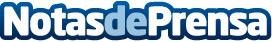 CréditoSí lanza una campaña para ayudar a los indecisos estas vacacionesTres cuartas partes de los españoles que tienen pensado viajar esperan al verano para reservar sus vacaciones, según el Observatur. Muchos esperan intentando conseguir alguna promoción de última hora o para ajustar el coste de sus vacaciones a su presupuesto finalDatos de contacto:Atención al cliente 930 185 200Nota de prensa publicada en: https://www.notasdeprensa.es/creditosi-lanza-una-campana-para-ayudar-a-los Categorias: Nacional Finanzas Viaje Entretenimiento http://www.notasdeprensa.es